Łamigłówki
Wykonaj 2 zadania, które są poniżej. 
1. Rozwiąż krzyżówkę
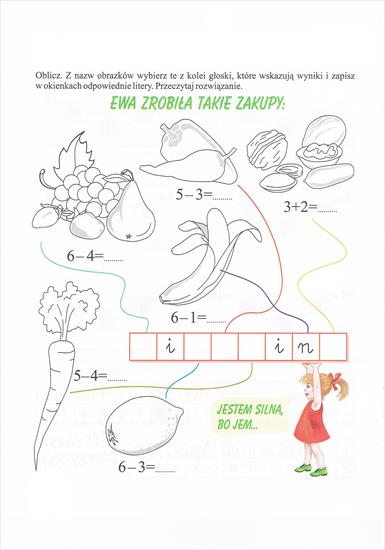 2. Wykonaj obliczenia matematyczne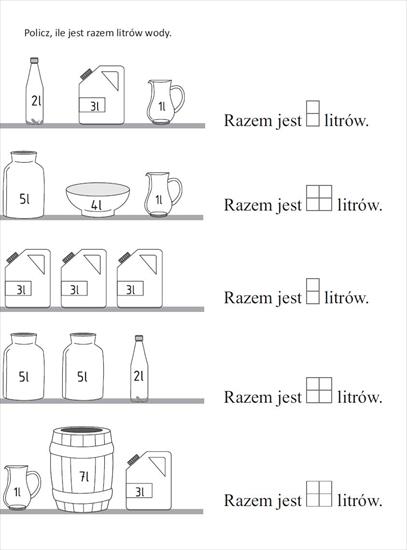 